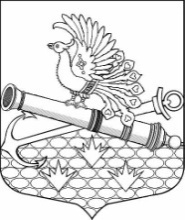 МУНИЦИПАЛЬНЫЙ СОВЕТ МУНИЦИПАЛЬНОГО ОБРАЗОВАНИЯМУНИЦИПАЛЬНЫЙ ОКРУГ ОБУХОВСКИЙШЕСТОЙ СОЗЫВ192012, Санкт-Петербург, 2-й Рабфаковский пер., д. 2, тел. (факс) 368-49-45E-mail: info@moobuhovskiy.ruhttp://мообуховский.рф/РЕШЕНИЕ 16 июля 2020 года	                                                                                                                     № 25-2020/6Об утверждении отчета об исполнении бюджета МО МООбуховский за 2019 годВ соответствии с п.5 ст. 264.2, ст. 264.6 Бюджетного Кодекса Российской Федерации, гл. 5 Положения о бюджетном процессе во внутригородском муниципальном образовании Санкт-Петербурга муниципальный округ Обуховский, утвержденного решением МС МО МООбуховскийот 28.07.2016 № 596, Муниципальный совет муниципального образования муниципальный округ ОбуховскийРЕШИЛ:1.Утвердитьотчет об исполнении бюджета МО МООбуховский за 2019 год согласно приложению 1 к настоящему решению МС МО МООбуховский:по доходам в сумме 130 195,0 тыс. руб.;по расходам в сумме 118 179,2 тыс. руб.;по профициту в сумме 12 015,8 тыс. руб.	2.Утвердить показатели:доходов бюджета МО МООбуховский за 2019 год по кодам классификации доходов бюджета согласно приложению 2 к настоящему решению;расходов бюджета МО МООбуховский за 2019 год по ведомственной структуре расходов бюджета МО МООбуховский согласно приложению 3 к настоящему решению;расходов бюджета МО МООбуховский за 2019 год по разделам и подразделам классификации расходов бюджетов согласно приложению 4 к настоящему решению;источников финансирования дефицита бюджета МО МООбуховский за 2019 год по кодам классификации источников финансирования дефицитов бюджетов согласно приложению 5 к настоящему решению.	3. Настоящее решение вступает в силу на следующий день после его официального опубликования.Глава муниципального образования,исполняющий полномочия председателямуниципального совета                                                                                                           В.Ю. БакулинПриложение 1к решению муниципального совета МО МООбуховскийот «16» июля2020 года № 25-2020/6«Обутверждении отчета об исполнении бюджетаМО МООбуховский за 2019 год»ОТЧЕТ ОБ ИСПОЛНЕНИИБЮДЖЕТАна 1 января 2020 г.Доходы бюджета                                                            2. Расходыбюджета3. Источники финансирования дефицитабюджетаПриложение 3 к решению муниципального совета МО МООбуховскийот «16» июля2020 года № 25-2020/6«Обутверждении отчета об исполнениибюджета МО МООбуховский за 2019 год» 	Приложение 4 к решению муниципального совета МО МООбуховскийот «16» июля2020 года № 25-2020/6«Обутверждении отчета об исполнениибюджета МО МООбуховский за 2019 год» РАСПРЕДЕЛЕНИЕ БЮДЖЕТНЫХ АССИГНОВАНИЙБЮДЖЕТА ВНУТРИГОРОДСКОГО МУНИЦИПАЛЬНОГО ОБРАЗОВАНИЯСАНКТ-ПЕТЕРБУРГА МУНИЦИПАЛЬНЫЙ ОКРУГ ОБУХОВСКИЙ НА 2019 ГОДПО РАЗДЕЛАМ И ПОДРАЗДЕЛАМ КЛАССИФИКАЦИИ РАСХОДОВПриложение 5 к решению муниципального совета МО МООбуховскийот «16» июля2020 года № 25-2020/6«Обутверждении отчета об исполнениибюджета МО МООбуховский за 2019 год» КОДЫФорма по ОКУД0503117Дата01/01/2020Наименование финансового органа: Местная администрация Муниципального образования муниципальный округ Обуховскийпо ОКПОНаименование публично-правового образования:Глава по БК951по ОКТМО40380000Периодичность: месячная, квартальная, годовая12Единица измерения: руб.383Наименование показателяКод дохода по бюджетной классификацииУтвержденные бюджетные назначенияИсполненоНеисполненные назначения13456Доходы бюджета - всего в том числе:x119 490 200,00130 195 046,53НАЛОГОВЫ Е И НЕНАЛОГОВЫ Е ДОХОДЫ000 1 00 00000 00 0000 000106 823 800,00118 021 706,54НАЛОГИ НА СОВОКУПНЫЙ ДОХОД000 1 05 00000 00 0000 000100 104 500,00111 173 872,84Налог, взимаемый в связи с применением упрощенной системы налогообложения000 1 05 01000 00 0000 11091 111 500,0099 403 179,17Налог, взимаемый с налогоплательщиков, выбравших в качестве объекта налогообложения доходы000 1 05 01010 01 0000 11071 670 700,0076 113 455,59Налог, взимаемый с налогоплательщиков, выбравших в качестве объекта налогообложения доходы182 1 05 01011 01 0000 11071 670 700,0076 113 068,28Налог, взимаемый с налогоплательщиков, выбравших в качестве объекта налогообложения доходы (за налоговые периоды, истекшие до 1 января2011 года)182 1 05 01012 01 0000 110387,31Налог, взимаемый с налогоплательщиков, выбравших в качестве объекта налогообложения доходы, уменьшенные на величину расходов000 1 05 01020 01 0000 11019 440 800,0023 289 521,81Налог, взимаемый с налогоплательщиков, выбравших в качестве объекта налогообложения доходы, уменьшенные на величину расходов (в том числе минимальный налог, зачисляемый в бюджеты субъектовРоссийской Федерации)182 1 05 01021 01 0000 11019 440 800,0023 289 279,18Налог, взимаемый с налогоплательщиков, выбравших в качестве объектаналогообложения доходы, уменьшенные на величину расходов (за налоговые периоды, истекшие до 1 января 2011 года)182 1 05 01022 01 0000 110242,63Минимальный налог, зачисляемый в бюджеты субъектов Российской Федерации (за налоговые периоды, истекшие до 1 января 2016 года)182 1 05 01050 01 0000 110201,77Единый налог на вмененный доход для отдельных видов деятельности000 1 05 02000 02 0000 1107 540 800,009 681 599,72Единый налог на вмененный доход для отдельных видов деятельности182 1 05 02010 02 0000 1107 540 800,009 672 997,51Единый налог на вмененный доход для отдельных видов деятельности (за налоговые периоды, истекшие до 1 января 2011 года)182 1 05 02020 02 0000 1108 602,21Налог, взимаемый в связи с применением патентной системы налогообложения000 1 05 04000 02 0000 1101 452 200,002 089 093,95Налог, взимаемый в связи с применением патентной системы налогообложения, зачисляемый в бюджеты городов федеральногозначения <6>182 1 05 04030 02 0000 1101 452 200,002 089 093,95ДОХОДЫ ОТ ОКАЗАНИЯ ПЛАТНЫ Х УСЛУГ И КОМПЕНСАЦИИ ЗАТРАТ ГОСУДАРСТВА000 1 13 00000 00 0000 0003 992 200,004 263 848,00Доходы от компенсации затрат государства000 1 13 02000 00 0000 1303 992 200,004 263 848,00Прочие доходы от компенсации затрат государства000 1 13 02990 00 0000 1303 992 200,004 263 848,00Прочие доходы от компенсации затрат бюджетов внутригородских муниципальных образований городов федерального значения000 1 13 02993 03 0000 1303 992 200,004 263 848,00Средства, составляющие восстановительную стоимость зеленых насаждений общего пользования местного значения и подлежащиезачислению в бюджеты внутригородских муниципальных образованийСанкт-Петербурга в соответствии с законодательством Санкт-Петербурга867 1 13 02993 03 0100 1303 992 000,004 263 834,00Другие виды прочих доходов от компенсации затрат бюджетов внутригородских муниципальных образований Санкт-Петербурга951 1 13 02993 03 0200 130200,0014,00186,00ШТРАФЫ, САНКЦИИ, ВОЗМЕЩЕНИЕ УЩЕРБА000 1 16 00000 00 0000 0002 726 100,002 582 985,70143 114,30Денежные взыскания (штрафы) за нарушение законодательства оприменении контрольно-кассовой техники при осуществлении наличных денежных расчетов и (или) расчетов с использованием платежных карт182 1 16 06000 01 0000 14026 000,0049 000,00Денежны е взыскания (штрафы) за нарушение законодательства Российской Федерации о контрактной системе в сфере закупок товаров, работ, услуг для обеспечения государственных имуниципальных нужд000 1 16 33000 00 0000 140100,00100,00Денежные взыскания (штрафы) за нарушение законодательстваРоссийской Федерации о контрактной системе в сфере закупок товаров, работ, услуг для обеспечения государственных и муниципальных нужд для нужд внутригородских муниципальных образований городовфедерального значения951 1 16 33030 03 0000 140100,00100,00Прочие поступления от денежных взысканий (штрафов) и иных сумм в возмещение ущерба000 1 16 90000 00 0000 1402 700 000,002 533 985,70166 014,30Прочие поступления от денежных взысканий (штрафов) и иных сумм в возмещение ущерба, зачисляемые в бюджеты внутригородскихмуниципальных образований городов федерального значения000 1 16 90030 03 0000 1402 700 000,002 533 985,70166 014,30Штрафы за административные правонарушения в области благоустройства, предусмотренные главой 4 Закона Санкт-Петербурга "Об административных правонарушениях в Санкт-Петербурге", заисключением статьи 37-2 указанного Закона Санкт-Петербурга806 1 16 90030 03 0100 1401 119 000,001 240 000,00Штрафы за административные правонарушения в областиблагоустройства, предусмотренные главой 4 Закона Санкт-Петербурга"Об административных правонарушениях в Санкт-Петербурге", за исключением статьи 37-2 указанного Закона Санкт-Петербурга807 1 16 90030 03 0100 140760 000,00400 000,00360 000,00Штрафы за административные правонарушения в области благоустройства, предусмотренные главой 4 Закона Санкт-Петербурга "Об административных правонарушениях в Санкт-Петербурге", заисключением статьи 37-2 указанного Закона Санкт-Петербурга815 1 16 90030 03 0100 14050 000,0020 000,0030 000,00Штрафы за административные правонарушения в области благоустройства, предусмотренные главой 4 Закона Санкт-Петербурга "Об административных правонарушениях в Санкт-Петербурге", заисключением статьи 37-2 указанного Закона Санкт-Петербурга824 1 16 90030 03 0100 140630 000,00820 903,08Штрафы за административные правонарушения в области благоустройства, предусмотренные главой 4 Закона Санкт-Петербурга "Об административных правонарушениях в Санкт-Петербурге", заисключением статьи 37-2 указанного Закона Санкт-Петербурга857 1 16 90030 03 0100 140110 000,0033 082,6276 917,38Штрафы за административные правонарушения в области предпринимательской деятельности, предусмотренные статьей 44 Закона Санкт-Петербурга "Об административных правонарушениях в Санкт-Петербурге"857 1 16 90030 03 0200 14021 000,0020 000,001 000,00Денежные средства от уплаты поставщиком (подрядчиком,исполнителем) неустойки (штрафа, пени) за неисполнение или ненадлежащее исполнение им условий гражданско-правовой сделки951 1 16 90030 03 0400 14010 000,0010 000,00ПРОЧИЕ НЕНАЛОГОВЫ Е ДОХОДЫ000 1 17 00000 00 0000 0001 000,001 000,00ПРОЧИЕ НЕНАЛОГОВЫ Е ДОХОДЫ000 1 17 05000 00 0000 1801 000,001 000,00Прочие неналоговые доходы бюджетов внутригородских муниципальных образований городов федерального значения951 1 17 05030 03 0000 1801 000,001 000,00БЕЗВОЗМЕЗДНЫ Е ПОСТУПЛЕНИЯ000 2 00 00000 00 0000 00012 666 400,0012 173 339,99493 060,01БЕЗВОЗМЕЗДНЫ Е ПОСТУПЛЕНИЯ ОТ ДРУГИХ БЮДЖЕТОВ БЮДЖЕТНОЙ СИСТЕМЫ РОССИЙСКОЙ ФЕДЕРАЦИИ000 2 02 00000 00 0000 00012 666 400,0012 173 353,99493 046,01Дотации бюджетам бюджетной системы Российской Федерации000 2 02 10000 00 0000 150729 200,00729 200,00Прочие дотации000 2 02 19999 00 0000 150729 200,00729 200,00Прочие дотации бюджетам внутригородских муниципальных образований городов федерального значения951 2 02 19999 03 0000 150729 200,00729 200,00Субвенции бюджетам бюджетной системы Российской Федерации000 2 02 30000 00 0000 15011 937 200,0011 444 153,99493 046,01Субвенции местным бюджетам на выполнение передаваемых полномочий субъектов Российской Федерации000 2 02 30024 00 0000 1502 711 500,002 706 785,024 714,98Субвенции бюджетам внутригородских муниципальных образований городов федерального значения на выполнение передаваемыхполномочий субъектов Российской Федерации000 2 02 30024 03 0000 1502 711 500,002 706 785,024 714,98Субвенции бюджетам внутригородских муниципальных образований Санкт-Петербурга на выполнение отдельных государственных полномочий Санкт-Петербурга по организации и осуществлениюдеятельности по опеке и попечительству951 2 02 30024 03 0100 1502 704 300,002 699 585,024 714,98Субвенции бюджетам внутригородских муниципальных образований Санкт-Петербурга на выполнение отдельного государственного полномочия Санкт-Петербурга по определению должностных лиц, уполномоченных составлять протоколы об административных правонарушениях, и составлению протоколов об административныхправонарушениях951 2 02 30024 03 0200 1507 200,007 200,00Субвенции бюджетам на содержание ребенка в семье опекуна иприемной семье, а также вознаграждение, причитающееся приемному родителю000 2 02 30027 00 0000 1509 225 700,008 737 368,97488 331,03Субвенции бюджетам внутригородских муниципальных образований городов федерального значения на содержание ребенка в семье опекуна и приемной семье, а также вознаграждение, причитающееся приемномуродителю000 2 02 30027 03 0000 1509 225 700,008 737 368,97488 331,03Субвенции бюджетам внутригородских муниципальных образований Санкт-Петербурга на содержание ребенка в семье опекуна и приемной семье951 2 02 30027 03 0100 1506 389 200,005 930 474,00458 726,00Субвенции бюджетам внутригородских муниципальных образований Санкт-Петербурга на вознаграждение, причитающееся приемномуродителю951 2 02 30027 03 0200 1502 836 500,002 806 894,9729 605,03ВОЗВРАТ ОСТАТКОВ СУБСИДИЙ, СУБВЕНЦИЙ И ИНЫХМЕЖБЮДЖЕТНЫ Х ТРАНСФЕРТОВ, ИМЕЮЩИХ ЦЕЛЕВОЕ НАЗНАЧЕНИЕ, ПРОШЛЫХ ЛЕТ000 2 19 00000 00 0000 000-14,00Возврат остатков субсидий, субвенций и иных межбюджетных трансфертов, имеющих целевое назначение, прошлых лет из бюджетов внутригородских муниципальных образований городовфедерального значения000 2 19 00000 03 0000 150-14,00Возврат прочих остатков субсидий, субвенций и иных межбюджетных трансфертов,имеющихцелевоеназначение,прошлыхлетизбюджетов внутригородских муниципальных образований городовфедеральногозначения951 2 19 60010 03 0000 150-14,00Наименование показателяКод расхода по бюджетной классификацииУтвержденные бюджетные назначенияИсполненоНеисполненные назначения13456Расходы бюджета - всегоx119 490 200,00118 179 200,741 310 999,26Общегосударственные вопросы000 0100 0000000000 000 00027 444 600,0026 990 637,77453 962,23Функционирование высшего должностного лица субъекта Российской Федерации и муниципального образования000 0102 0000000000 000 0001 358 400,001 328 066,9830 333,02Глава муниципального образования000 0102 0020100010 000 0001 358 400,001 328 066,9830 333,02Расходы на выплаты персоналу в целях обеспечения выполнения функций государственными (муниципальными) органами,казенными учреждениями, органами управлениягосударственными внебюджетными фондами000 0102 0020100010 100 0001 358 400,001 328 066,9830 333,02Заработная плата000 0102 0020100010 121 211982 100,00981 969,18130,82Транспортные услуги000 0102 0020100010 122 22264 400,0040 317,2324 082,77Начисления на выплаты по оплате труда000 0102 0020100010 129 213311 900,00305 780,576 119,43Функционирование законодательны х (представительных) органов государственной власти и представительных органовмуниципальных образований000 0103 0000000000 000 0005 669 000,005 476 474,46192 525,54Компенсационные расходы на осуществление депутатскойдеятельности депутатам, осуществляющим свои полномочия на непостоянной основе000 0103 0020300020 000 000134 600,00134 519,8180,19Расходы на выплаты персоналу в целях обеспечения выполнения функций государственными (муниципальными) органами,казенными учреждениями, органами управлениягосударственными внебюджетными фондами000 0103 0020300020 100 000134 600,00134 519,8180,19Прочие работы, услуги000 0103 0020300020 123 226134 600,00134 519,8180,19Расходы на содержание центрального аппарата000 0103 0020400020 000 0005 450 400,005 257 954,65192 445,35Расходы на выплаты персоналу в целях обеспечения выполнения функций государственными (муниципальными) органами,казенными учреждениями, органами управлениягосударственными внебюджетными фондами000 0103 0020400020 100 0003 911 600,003 877 685,1833 914,82Заработная плата000 0103 0020400020 121 2112 961 600,002 960 539,231 060,77Социальные пособия и компенсации персоналу в денежной форме000 0103 0020400020 121 26616 600,0016 536,9663,04Транспортные услуги000 0103 0020400020 122 22234 000,0013 677,7020 322,30Социальные пособия и компенсации персоналу в денежной форме000 0103 0020400020 122 266100,0096,433,57Начисления на выплаты по оплате труда000 0103 0020400020 129 213899 300,00886 834,8612 465,14Закупка товаров, работ и услуг для государственных (муниципальных) нужд000 0103 0020400020 200 0001 533 800,001 380 269,47153 530,53Услуги связи000 0103 0020400020 242 22142 600,0039 189,393 410,61Работы, услуги по содержанию имущества000 0103 0020400020 242 22530 500,0030 400,00100,00Прочие работы, услуги000 0103 0020400020 242 226114 400,00113 455,00945,00Увеличение стоимости основных средств000 0103 0020400020 242 310135 500,00135 482,6017,40Увеличение стоимости прочих материальных запасов000 0103 0020400020 242 34626 000,0025 840,00160,00Услуги связи000 0103 0020400020 244 2213 000,00251,362 748,64Транспортные услуги000 0103 0020400020 244 2224 900,004 500,00400,00Коммунальные услуги000 0103 0020400020 244 223242 900,00205 829,0037 071,00Работы, услуги по содержанию имущества000 0103 0020400020 244 225204 700,00204 602,2097,80Прочие работы, услуги000 0103 0020400020 244 226329 800,00329 777,0023,00Увеличение стоимости основных средств000 0103 0020400020 244 310319 000,00214 364,00104 636,00Увеличение стоимости прочих материальных запасов000 0103 0020400020 244 34680 500,0076 578,923 921,08Иные бюджетные ассигнования000 0103 0020400020 800 0005 000,005 000,00Налоги, пошлины и сборы000 0103 0020400020 851 2914 000,004 000,00Штрафы за нарушение законодательства о закупках и нарушение условий контрактов (договоров)000 0103 0020400020 853 2931 000,001 000,00Расходы по уплате членских взносов на осуществлениедеятельности Совета муниципальных образований Санкт- Петербурга и содержание его органов000 0103 0920300440 000 00084 000,0084 000,00Иные бюджетные ассигнования000 0103 0920300440 800 00084 000,0084 000,00Иные выплаты текущего характера организациям000 0103 0920300440 853 29784 000,0084 000,00Функционирование Правительства Российской Федерации, высших исполнительных органов государственной властисубъектов Российской Федерации, местных администраций000 0104 0000000000 000 00016 155 000,0015 956 635,06198 364,94Наименование показателяКод расхода по бюджетной классификацииУтвержденные бюджетные назначенияИсполненоНеисполненные назначения13456Расходы на исполнение государственного полномочия по организации и осуществлению деятельности по опеке ипопечительству за счет субвенций из бюджета Санкт-Петербурга000 0104 00200G0850 000 0002 704 300,002 699 585,024 714,98Расходы на выплаты персоналу в целях обеспечения выполнения функций государственными (муниципальными) органами,казенными учреждениями, органами управлениягосударственными внебюджетными фондами000 0104 00200G0850 100 0002 632 400,002 628 145,644 254,36Заработная плата000 0104 00200G0850 121 2111 925 400,001 924 596,01803,99Транспортные услуги000 0104 00200G0850 122 22285 500,0082 361,663 138,34Социальные пособия и компенсации персоналу в денежной форме000 0104 00200G0850 122 266600,00600,00Начисления на выплаты по оплате труда000 0104 00200G0850 129 213620 900,00620 587,97312,03Закупка товаров, работ и услуг для государственных (муниципальных) нужд000 0104 00200G0850 200 00071 900,0071 439,38460,62Услуги связи000 0104 00200G0850 242 2217 300,007 297,782,22Работы, услуги по содержанию имущества000 0104 00200G0850 242 2259 000,008 968,0032,00Прочие работы, услуги000 0104 00200G0850 242 2262 400,002 354,4045,60Увеличение стоимости основных средств000 0104 00200G0850 242 31025 500,0025 299,00201,00Увеличение стоимости прочих материальных запасов000 0104 00200G0850 242 3465 100,005 060,0040,00Услуги связи000 0104 00200G0850 244 2219 600,009 588,7011,30Увеличение стоимости прочих материальных запасов000 0104 00200G0850 244 34613 000,0012 871,50128,50Глава местной администрации муниципального образования000 0104 0020500030 000 0001 358 400,001 341 575,4016 824,60Расходы на выплаты персоналу в целях обеспечения выполнения функций государственными (муниципальными) органами,казенными учреждениями, органами управлениягосударственными внебюджетными фондами000 0104 0020500030 100 0001 358 400,001 341 575,4016 824,60Заработная плата000 0104 0020500030 121 211982 100,00981 844,90255,10Транспортные услуги000 0104 0020500030 122 22264 400,0050 970,4313 429,57Начисления на выплаты по оплате труда000 0104 0020500030 129 213311 900,00308 760,073 139,93Содержание и обеспечение деятельности местной администрации по решению вопросов местного значения000 0104 0020600031 000 00012 092 300,0011 915 474,64176 825,36Расходы на выплаты персоналу в целях обеспечения выполнения функций государственными (муниципальными) органами,казенными учреждениями, органами управлениягосударственными внебюджетными фондами000 0104 0020600031 100 00010 756 500,0010 756 339,22160,78Заработная плата000 0104 0020600031 121 2118 127 900,008 127 840,2359,77Социальные пособия и компенсации персоналу в денежной форме000 0104 0020600031 121 26622 400,0022 314,7885,22Транспортные услуги000 0104 0020600031 122 222132 600,00132 584,2115,79Начисления на выплаты по оплате труда000 0104 0020600031 129 2132 473 600,002 473 600,00Закупка товаров, работ и услуг для государственных (муниципальных) нужд000 0104 0020600031 200 0001 332 800,001 159 135,42173 664,58Услуги связи000 0104 0020600031 242 221132 800,00126 232,906 567,10Работы, услуги по содержанию имущества000 0104 0020600031 242 22568 800,0068 085,00715,00Прочие работы, услуги000 0104 0020600031 242 226383 800,00328 373,2055 426,80Увеличение стоимости основных средств000 0104 0020600031 242 310298 000,00297 536,00464,00Увеличение стоимости прочих материальных запасов000 0104 0020600031 242 34656 600,0055 851,98748,02Услуги связи000 0104 0020600031 244 22133 000,0015 804,3017 195,70Работы, услуги по содержанию имущества000 0104 0020600031 244 22517 500,0017 500,00Прочие работы, услуги000 0104 0020600031 244 226147 500,00119 590,0027 910,00Увеличение стоимости основных средств000 0104 0020600031 244 31063 500,007 940,0055 560,00Увеличение стоимости прочих материальных запасов000 0104 0020600031 244 346131 300,00122 222,049 077,96Иные бюджетные ассигнования000 0104 0020600031 800 0003 000,003 000,00Налоги, пошлины и сборы000 0104 0020600031 852 2911 000,001 000,00Штрафы за нарушение законодательства о налогах и сборах, законодательства о страховых взносах000 0104 0020600031 853 2921 000,001 000,00Штрафы за нарушение законодательства о закупках и нарушение условий контрактов (договоров)000 0104 0020600031 853 2931 000,001 000,00Обеспечение проведения выборов и референдумов000 0107 0000000000 000 0004 062 000,004 059 271,272 728,73Проведение выборов в представительные органы местного самоуправления000 0107 0200100051 000 0004 062 000,004 059 271,272 728,73Наименование показателяКод расхода по бюджетной классификацииУтвержденные бюджетные назначенияИсполненоНеисполненные назначения13456Расходы на выплаты персоналу в целях обеспечения выполнения функций государственными (муниципальными) органами,казенными учреждениями, органами управлениягосударственными внебюджетными фондами000 0107 0200100051 100 000162 000,00160 455,971 544,03Заработная плата000 0107 0200100051 121 211124 400,00124 165,88234,12Начисления на выплаты по оплате труда000 0107 0200100051 129 21337 600,0036 290,091 309,91Иные бюджетные ассигнования000 0107 0200100051 800 0003 900 000,003 898 815,301 184,70Иные выплаты текущего характера организациям000 0107 0200100051 880 2973 900 000,003 898 815,301 184,70Резервные фонды000 0111 0000000000 000 00030 000,0030 000,00Резервный фонд местной администрации000 0111 0700100060 000 00030 000,0030 000,00Иные бюджетные ассигнования000 0111 0700100060 800 00030 000,0030 000,00Прочие работы, услуги000 0111 0700100060 870 22630 000,0030 000,00Другие общегосударственные вопросы000 0113 0000000000 000 000170 200,00170 190,0010,00Формирование архивных фондов органов местногосамоуправления, муниципальных предприятий и учреждений000 0113 0900100070 000 00095 000,0094 990,0010,00Закупка товаров, работ и услуг для государственных (муниципальных) нужд000 0113 0900100070 200 00095 000,0094 990,0010,00Прочие работы, услуги000 0113 0900100070 244 22695 000,0094 990,0010,00Содержание муниципальной информационной службы000 0113 0900500070 000 00068 000,0068 000,00Закупка товаров, работ и услуг для государственных (муниципальных) нужд000 0113 0900500070 200 00068 000,0068 000,00Прочие работы, услуги000 0113 0900500070 242 22668 000,0068 000,00Расходы на исполнение государственного полномочия посоставлению протоколов об административных правонарушениях за счет субвенций из бюджета Санкт-Петербурга000 0113 09200G0100 000 0007 200,007 200,00Закупка товаров, работ и услуг для государственных (муниципальных) нужд000 0113 09200G0100 200 0007 200,007 200,00Увеличение стоимости прочих материальных запасов000 0113 09200G0100 244 3467 200,007 200,00Национальная безопасность и правоохранительная деятельность000 0300 0000000000 000 000101 600,0091 500,0010 100,00Защита населения и территории от чрезвычайных ситуаций природного и техногенного характера, гражданская оборона000 0309 0000000000 000 000101 600,0091 500,0010 100,00Расходы на мероприятия по проведению подготовки и обучения неработающего населения способам защиты и действиям вчрезвычайных ситуациях000 0309 2190100090 000 000101 600,0091 500,0010 100,00Закупка товаров, работ и услуг для государственных (муниципальных) нужд000 0309 2190100090 200 000101 600,0091 500,0010 100,00Прочие работы, услуги000 0309 2190100090 244 22626 600,0026 465,00135,00Увеличение стоимости основных средств000 0309 2190100090 244 31037 000,0027 935,009 065,00Увеличение стоимости прочих материальных запасов000 0309 2190100090 244 34638 000,0037 100,00900,00Национальная экономика000 0400 0000000000 000 000190 100,00184 674,675 425,33Общеэкономические вопросы000 0401 0000000000 000 000165 100,00159 674,675 425,33Расходы на участие и финансирование временноготрудоустройства безработных граждан, испытывающих трудности в поискеработы000 0401 5100100100 000 000100 100,0097 220,792 879,21Закупка товаров, работ и услуг для государственных (муниципальных) нужд000 0401 5100100100 200 000100 100,0097 220,792 879,21Прочие работы, услуги000 0401 5100100100 244 226100 100,0097 220,792 879,21Расходы на участие в организации и финансировании временного трудоустройства несовершеннолетних от 14 до 18 лет в свободноеот учебы время000 0401 5100200100 000 00065 000,0062 453,882 546,12Закупка товаров, работ и услуг для государственных (муниципальных) нужд000 0401 5100200100 200 00065 000,0062 453,882 546,12Прочие работы, услуги000 0401 5100200100 244 22665 000,0062 453,882 546,12Другие вопросы в области национальной экономики000 0412 0000000000 000 00025 000,0025 000,00Расходы на содействие развитию малого бизнеса на территории муниципального образования000 0412 5450000120 000 00025 000,0025 000,00Закупка товаров, работ и услуг для государственных (муниципальных) нужд000 0412 5450000120 200 00025 000,0025 000,00Увеличение стоимости прочих материальных запасов000 0412 5450000120 244 34625 000,0025 000,00Жилищно-коммунальное хозяйство000 0500 0000000000 000 00056 221 300,0056 075 576,72145 723,28Благоустройство000 0503 0000000000 000 00056 221 300,0056 075 576,72145 723,28Наименование показателяКод расхода по бюджетной классификацииУтвержденные бюджетные назначенияИсполненоНеисполненные назначения13456Расходы на благоустройство придомовых и дворовых территорий муниципального образования000 0503 6000100130 000 00018 462 300,0018 431 762,1130 537,89Закупка товаров, работ и услуг для государственных (муниципальных) нужд000 0503 6000100130 200 00018 462 300,0018 431 762,1130 537,89Работы, услуги по содержанию имущества000 0503 6000100130 244 2258 300,008 166,54133,46Прочие работы, услуги000 0503 6000100130 244 22615 592 000,0015 561 609,6330 390,37Увеличение стоимости основных средств000 0503 6000100130 244 3102 862 000,002 861 985,9414,06Расходы на обеспечение санитарного благополучия населения на территории муниципального образования, уборка территорий,водных акваторий000 0503 6000200140 000 0004 506 200,004 410 869,1795 330,83Закупка товаров, работ и услуг для государственных (муниципальных) нужд000 0503 6000200140 200 0004 506 200,004 410 869,1795 330,83Работы, услуги по содержанию имущества000 0503 6000200140 244 2254 438 100,004 344 318,3393 781,67Прочие работы, услуги000 0503 6000200140 244 22668 100,0066 550,841 549,16Расходы на озеленение территорий зеленых насаждений в т.ч. организация работ по компенсационному озеленению, проведениесанитарных рубок, а также удаление аварийных, больных деревьев и кустарников, восстановление газонов на территориимуниципального образ000 0503 6000300150 000 00013 476 500,0013 476 422,9577,05Закупка товаров, работ и услуг для государственных (муниципальных) нужд000 0503 6000300150 200 00011 754 800,0011 754 788,9511,05Прочие работы, услуги000 0503 6000300150 244 22610 649 900,0010 649 933,01Увеличение стоимости основных средств000 0503 6000300150 244 3101 104 900,001 104 855,9444,06Иные бюджетные ассигнования000 0503 6000300150 800 0001 721 700,001 721 634,0066,00Иные выплаты капитального характера организациям000 0503 6000300150 853 2991 721 700,001 721 634,0066,00Расходы на обустройство, содержание и уборку детских испортивных площадок, выполнение оформления к праздничным мероприятиям на территории муниципального образования000 0503 6000400160 000 00019 482 200,0019 462 495,2919 704,71Закупка товаров, работ и услуг для государственных (муниципальных) нужд000 0503 6000400160 200 00019 482 200,0019 462 495,2919 704,71Работы, услуги по содержанию имущества000 0503 6000400160 244 22534 200,0029 806,334 393,67Прочие работы, услуги000 0503 6000400160 244 22610 544 300,0010 529 189,4715 110,53Увеличение стоимости основных средств000 0503 6000400160 244 3108 901 500,008 901 433,4966,51Увеличение стоимости строительных материалов000 0503 6000400160 244 3441 900,001 820,0080,00Увеличение стоимости прочих материальных запасов000 0503 6000400160 244 346300,00246,0054,00Расходы по участию в реализации мер по профилактике дорожно- транспортного травматизма на территории муниципальногообразования000 0503 6000600500 000 000294 100,00294 027,2072,80Закупка товаров, работ и услуг для государственных (муниципальных) нужд000 0503 6000600500 200 000294 100,00294 027,2072,80Увеличение стоимости основных средств000 0503 6000600500 244 310294 100,00294 027,2072,80Образование000 0700 0000000000 000 0001 293 900,001 263 392,0030 508,00Профессиональная подготовка, переподготовка и повышение квалификации000 0705 0000000000 000 000154 500,00130 550,0023 950,00Расходы на подготовку, переподготовку и повышение квалификации выборных должностных лиц местногосамоуправления, а также муниципальных служащих и работниковмуниципальных учреждений000 0705 4280100180 000 000154 500,00130 550,0023 950,00Закупка товаров, работ и услуг для государственных (муниципальных) нужд000 0705 4280100180 200 000154 500,00130 550,0023 950,00Прочие работы, услуги000 0705 4280100180 244 226154 500,00130 550,0023 950,00Молодежная политика000 0707 0000000000 000 000481 000,00480 959,5040,50Расходы на организацию и проведение досуговых мероприятий для детей и подростков, проживающих на территориимуниципального образования000 0707 4310200560 000 000481 000,00480 959,5040,50Закупка товаров, работ и услуг для государственных (муниципальных) нужд000 0707 4310200560 200 000481 000,00480 959,5040,50Прочие работы, услуги000 0707 4310200560 244 226315 900,00315 859,5040,50Увеличение стоимости прочих материальных запасов однократного применения000 0707 4310200560 244 349165 100,00165 100,00Другие вопросы в области образования000 0709 0000000000 000 000658 400,00651 882,506 517,50Расходы на проведение мероприятий по военно-патриотическому воспитанию молодежи на территории муниципальногообразования000 0709 4310100190 000 000240 500,00235 270,005 230,00Закупка товаров, работ и услуг для государственных (муниципальных) нужд000 0709 4310100190 200 000240 500,00235 270,005 230,00Наименование показателяКод расхода по бюджетной классификацииУтвержденные бюджетные назначенияИсполненоНеисполненные назначения13456Транспортные услуги000 0709 4310100190 244 2227 500,007 500,00Прочие работы, услуги000 0709 4310100190 244 226189 000,00188 800,00200,00Увеличение стоимости прочих материальных запасов однократного применения000 0709 4310100190 244 34944 000,0038 970,005 030,00Расходы на участие в профилактике терроризма и экстремизма, а также в минимизации и ( или ) ликвидации последствийпроявления терроризма и экстремизма на территориимуниципального образования000 0709 4310300520 000 00064 800,0064 600,00200,00Закупка товаров, работ и услуг для государственных (муниципальных) нужд000 0709 4310300520 200 00064 800,0064 600,00200,00Прочие работы, услуги000 0709 4310300520 244 22664 800,0064 600,00200,00Расходы на участие в деятельности по профилактикеправонарушений на территории муниципального образования000 0709 4310400510 000 00029 000,0028 900,00100,00Закупка товаров, работ и услуг для государственных (муниципальных) нужд000 0709 4310400510 200 00029 000,0028 900,00100,00Прочие работы, услуги000 0709 4310400510 244 22629 000,0028 900,00100,00Расходы на участие в деятельности по профилактике наркомании на территории муниципального образования000 0709 4310400530 000 00059 800,0059 500,00300,00Закупка товаров, работ и услуг для государственных (муниципальных) нужд000 0709 4310400530 200 00059 800,0059 500,00300,00Прочие работы, услуги000 0709 4310400530 244 22659 800,0059 500,00300,00Расходы по участию в реализации мер по профилактике детского дорожного травматизма на территории муниципальногообразования000 0709 4310500490 000 000203 000,00202 412,50587,50Закупка товаров, работ и услуг для государственных (муниципальных) нужд000 0709 4310500490 200 000203 000,00202 412,50587,50Прочие работы, услуги000 0709 4310500490 244 226179 000,00178 412,50587,50Увеличение стоимости прочих материальных запасов однократного применения000 0709 4310500490 244 34924 000,0024 000,00Расходы по участию в реализации мер по охране здоровья гражданот воздействия окружающего табачного дыма и последствий потребления табака на территории муниципального образования000 0709 4310600540 000 00034 100,0034 000,00100,00Закупка товаров, работ и услуг для государственных (муниципальных) нужд000 0709 4310600540 200 00034 100,0034 000,00100,00Прочие работы, услуги000 0709 4310600540 244 22634 100,0034 000,00100,00Расходы на организацию комплексных мероприятий по участию в создании условий для реализации мер, направленных наукрепление межнационального и межконфессионального согласияна территории муниципального образования000 0709 4310700570 000 00027 200,0027 200,00Закупка товаров, работ и услуг для государственных (муниципальных) нужд000 0709 4310700570 200 00027 200,0027 200,00Прочие работы, услуги000 0709 4310700570 244 22627 200,0027 200,00Культура, кинематография000 0800 0000000000 000 00022 209 500,0022 200 605,008 895,00Культура000 0801 0000000000 000 00022 209 500,0022 200 605,008 895,00Расходы на организацию и проведение местных и участие ворганизации и проведении городских праздничны х и иных зрелищных мероприятиях000 0801 4400100200 000 00018 655 200,0018 654 840,00360,00Закупка товаров, работ и услуг для государственных (муниципальных) нужд000 0801 4400100200 200 00018 655 200,0018 654 840,00360,00Прочие работы, услуги000 0801 4400100200 244 22618 655 200,0018 654 840,00360,00Расходы на организацию и проведение досуговых мероприятий для жителей, проживающих на территории муниципальногообразования000 0801 4400200560 000 0003 554 300,003 545 765,008 535,00Закупка товаров, работ и услуг для государственных (муниципальных) нужд000 0801 4400200560 200 0003 554 300,003 545 765,008 535,00Прочие работы, услуги000 0801 4400200560 244 226953 500,00944 965,008 535,00Увеличение стоимости прочих материальных запасов однократного применения000 0801 4400200560 244 3492 600 800,002 600 800,00Социальная политика000 1000 0000000000 000 00010 510 300,009 925 199,08585 100,92Пенсионное обеспечение000 1001 0000000000 000 000594 500,00584 917,419 582,59Расходы на выплату пенсии за выслугу лет лицам, замещавшим муниципальные должности и должности муниципальной службы000 1001 5050100220 000 000594 500,00584 917,419 582,59Социальное обеспечение и иные выплаты населению000 1001 5050100220 300 000594 500,00584 917,419 582,59Пенсии, пособия, выплачиваемые работодателями, нанимателями бывшим работникам000 1001 5050100220 312 264594 500,00584 917,419 582,59Социальное обеспечение населения000 1003 0000000000 000 000690 100,00615 288,9674 811,04Расходы на предоставление доплат к пенсии лицам, замещавшим муниципальные должности и должности муниципальной службы000 1003 5050100230 000 000690 100,00615 288,9674 811,04Наименование показателяКод расхода по бюджетной классификацииУтвержденные бюджетные назначенияИсполненоНеисполненные назначения13456Социальное обеспечение и иные выплаты населению000 1003 5050100230 300 000690 100,00615 288,9674 811,04Пенсии, пособия, выплачиваемые работодателями, нанимателями бывшим работникам000 1003 5050100230 312 264690 100,00615 288,9674 811,04Охрана семьи и детства000 1004 0000000000 000 0009 225 700,008 724 992,71500 707,29Расходы на исполнение государственного полномочия по выплате денежных средств на содержание ребенка в семье опекуна и прием-ной семье за счет субвенций из бюджета Санкт-Петербурга000 1004 51100G0860 000 0006 389 200,005 930 474,00458 726,00Социальное обеспечение и иные выплаты населению000 1004 51100G0860 300 0006 389 200,005 930 474,00458 726,00Пособия по социальной помощи населению в денежной форме000 1004 51100G0860 313 2626 389 200,005 930 474,00458 726,00Расходы на исполнение государственного полномочия по выплате денежных средств на вознаграждение приемным родителям за счетсубвенций из бюджета Санкт-Петербурга000 1004 51100G0870 000 0002 836 500,002 794 518,7141 981,29Социальное обеспечение и иные выплаты населению000 1004 51100G0870 300 0002 836 500,002 794 518,7141 981,29Прочие работы, услуги000 1004 51100G0870 323 2262 836 500,002 794 518,7141 981,29Физическая культура и спорт000 1100 0000000000 000 000502 000,00502 000,00Массовый спорт000 1102 0000000000 000 000502 000,00502 000,00Расходы на создание условий для развития на территории муниципального образования массовой физической культуры и спорта000 1102 4870100240 000 000502 000,00502 000,00Закупка товаров, работ и услуг для государственных (муниципальных) нужд000 1102 4870100240 200 000502 000,00502 000,00Прочие работы, услуги000 1102 4870100240 244 226502 000,00502 000,00Средства массовой информации000 1200 0000000000 000 0001 016 900,00945 615,5071 284,50Периодическая печать и издательства000 1202 0000000000 000 0001 016 900,00945 615,5071 284,50Расходы на периодические издания, учрежденные представительными органами местного самоуправления000 1202 4570100250 000 0001 016 900,00945 615,5071 284,50Закупка товаров, работ и услуг для государственных (муниципальных) нужд000 1202 4570100250 200 0001 016 900,00945 615,5071 284,50Транспортные услуги000 1202 4570100250 244 22230 900,0028 500,002 400,00Увеличение стоимости прочих материальных запасов000 1202 4570100250 244 346986 000,00917 115,5068 884,50Результат исполнения бюджета (дефицит / профицит)x0,0012 015 845,79Наименование показателяКод источника финанси- рования дефицитабюджета по бюджетной классификацииУтвержденные бюджетные назначенияИсполненоНеисполненные назначения13456Источники финансирования дефицита бюджета - всегоx-12 015 845,79в том числе:ИСТОЧНИКИ ВНУТРЕННЕГО ФИНАНСИРОВАНИЯ БЮДЖЕТАиз них:xИСТОЧНИКИ ВНЕШНЕГО ФИНАНСИРОВАНИЯ ДЕФИЦИТОВ БЮДЖЕТОВxИзменение остатков средств-12 015 845,79Увеличение остатков средств-119 490 200,00-130 481 107,58xИсточники внутреннего финансирования дефицитов бюджетов000 01 00 00 00 00 0000 000-119 490 200,00-130 481 107,58xИзменение остатков средств на счетах по учету средств бюджетов000 01 05 00 00 00 0000 000-119 490 200,00-130 481 107,58xУвеличение остатков средств бюджетов000 01 05 00 00 00 0000 500-119 490 200,00-130 481 107,58xУвеличение прочих остатков средств бюджетов000 01 05 02 00 00 0000 500-119 490 200,00-130 481 107,58xУвеличение прочих остатков денежных средств бюджетов000 01 05 02 01 00 0000 510-119 490 200,00-130 481 107,58xУвеличение прочих остатков денежных средств бюджетов внутригородских муниципальных образований городов федеральногозначения Москвы и Санкт-Петербурга,000 01 05 02 01 03 0000 510-119 490 200,00-130 481 107,58xУменьшение остатков средств119 490 200,00118 465 261,79xИсточники внутреннего финансирования дефицитов бюджетов000 01 00 00 00 00 0000 000119 490 200,00118 465 261,79xИзменение остатков средств на счетах по учету средств бюджета000 01 05 00 00 00 0000 000119 490 200,00118 465 261,79xУменьшение остатков средств бюджетов000 01 05 00 00 00 0000 600119 490 200,00118 465 261,79xУменьшение прочих остатков средств бюджетов000 01 05 02 00 00 0000 600119 490 200,00118 465 261,79xУменьшение прочих остатков денежных средств бюджетов000 01 05 02 01 00 0000 610119 490 200,00118 465 261,79xУменьшение прочих остатков денежных средств бюджетов внутригородских муниципальных образований городов федерального значения Москвы и Санкт-Петербурга000 01 05 02 01 03 0000 610119 490 200,00118 465 261,79xПриложение 2к решению муниципального совета МО МООбуховскийот «16» июля2020 года № 25-2020/6«Обутвержденииотчета об исполнении бюджета МО МООбуховский за 2019 год» Приложение 2к решению муниципального совета МО МООбуховскийот «16» июля2020 года № 25-2020/6«Обутвержденииотчета об исполнении бюджета МО МООбуховский за 2019 год» Приложение 2к решению муниципального совета МО МООбуховскийот «16» июля2020 года № 25-2020/6«Обутвержденииотчета об исполнении бюджета МО МООбуховский за 2019 год» Приложение 2к решению муниципального совета МО МООбуховскийот «16» июля2020 года № 25-2020/6«Обутвержденииотчета об исполнении бюджета МО МООбуховский за 2019 год» Приложение 2к решению муниципального совета МО МООбуховскийот «16» июля2020 года № 25-2020/6«Обутвержденииотчета об исполнении бюджета МО МООбуховский за 2019 год» Приложение 2к решению муниципального совета МО МООбуховскийот «16» июля2020 года № 25-2020/6«Обутвержденииотчета об исполнении бюджета МО МООбуховский за 2019 год» Приложение 2к решению муниципального совета МО МООбуховскийот «16» июля2020 года № 25-2020/6«Обутвержденииотчета об исполнении бюджета МО МООбуховский за 2019 год» Приложение 2к решению муниципального совета МО МООбуховскийот «16» июля2020 года № 25-2020/6«Обутвержденииотчета об исполнении бюджета МО МООбуховский за 2019 год» Приложение 2к решению муниципального совета МО МООбуховскийот «16» июля2020 года № 25-2020/6«Обутвержденииотчета об исполнении бюджета МО МООбуховский за 2019 год» Приложение 2к решению муниципального совета МО МООбуховскийот «16» июля2020 года № 25-2020/6«Обутвержденииотчета об исполнении бюджета МО МООбуховский за 2019 год» Приложение 2к решению муниципального совета МО МООбуховскийот «16» июля2020 года № 25-2020/6«Обутвержденииотчета об исполнении бюджета МО МООбуховский за 2019 год» Приложение 2к решению муниципального совета МО МООбуховскийот «16» июля2020 года № 25-2020/6«Обутвержденииотчета об исполнении бюджета МО МООбуховский за 2019 год» Приложение 2к решению муниципального совета МО МООбуховскийот «16» июля2020 года № 25-2020/6«Обутвержденииотчета об исполнении бюджета МО МООбуховский за 2019 год» Приложение 2к решению муниципального совета МО МООбуховскийот «16» июля2020 года № 25-2020/6«Обутвержденииотчета об исполнении бюджета МО МООбуховский за 2019 год» Приложение 2к решению муниципального совета МО МООбуховскийот «16» июля2020 года № 25-2020/6«Обутвержденииотчета об исполнении бюджета МО МООбуховский за 2019 год» Приложение 2к решению муниципального совета МО МООбуховскийот «16» июля2020 года № 25-2020/6«Обутвержденииотчета об исполнении бюджета МО МООбуховский за 2019 год» Показатели доходов бюджета МО МООбуховский
по кодам классификации доходов бюджетаза 2019 годПоказатели доходов бюджета МО МООбуховский
по кодам классификации доходов бюджетаза 2019 годПоказатели доходов бюджета МО МООбуховский
по кодам классификации доходов бюджетаза 2019 годПоказатели доходов бюджета МО МООбуховский
по кодам классификации доходов бюджетаза 2019 годКод дохода по бюджетной классификацииИсточники доходовИсточники доходовИсточники доходовУтвержденные бюджетные назначения (тыс.руб.)Итого исполнено (тыс.руб.)Процент исполненияКод дохода по бюджетной классификацииИсточники доходовИсточники доходовИсточники доходовУтвержденные бюджетные назначения (тыс.руб.)Итого исполнено (тыс.руб.)Процент исполнения000 1 00 00000 00 0000 000НАЛОГОВЫЕ И НЕНАЛОГОВЫЕ ДОХОДЫНАЛОГОВЫЕ И НЕНАЛОГОВЫЕ ДОХОДЫНАЛОГОВЫЕ И НЕНАЛОГОВЫЕ ДОХОДЫ106823,8118021,7110,5%000 1 05 00000 00 0000 000НАЛОГИ НА СОВОКУПНЫЙ ДОХОДНАЛОГИ НА СОВОКУПНЫЙ ДОХОДНАЛОГИ НА СОВОКУПНЫЙ ДОХОД100104,5111173,9111,1%000 1 05 01000 00 0000 110Налог, взимаемый в связи с применением упрощенной системы налогообложенияНалог, взимаемый в связи с применением упрощенной системы налогообложенияНалог, взимаемый в связи с применением упрощенной системы налогообложения91111,599403,2109,1%182 1 05 01010 01 0000 110Налог, взимаемый с налогоплательщиков, выбравших в качестве объекта налогообложения доходыНалог, взимаемый с налогоплательщиков, выбравших в качестве объекта налогообложения доходыНалог, взимаемый с налогоплательщиков, выбравших в качестве объекта налогообложения доходы71670,776113,5106,2%182 1 05 01011 01 0000 110Налог, взимаемый с налогоплательщиков, выбравших в качестве объекта налогообложения доходыНалог, взимаемый с налогоплательщиков, выбравших в качестве объекта налогообложения доходыНалог, взимаемый с налогоплательщиков, выбравших в качестве объекта налогообложения доходы71670,776113,1106,2%182 1 05 01012 01 0000 110Налог, взимаемый с налогоплательщиков, выбравших в качестве объекта налогообложения доходы (за налоговые периоды, истекшие до 1 января 2011 года)Налог, взимаемый с налогоплательщиков, выбравших в качестве объекта налогообложения доходы (за налоговые периоды, истекшие до 1 января 2011 года)Налог, взимаемый с налогоплательщиков, выбравших в качестве объекта налогообложения доходы (за налоговые периоды, истекшие до 1 января 2011 года)0,00,40,0%182 1 05 01020 01 0000 110Налог, взимаемый с налогоплательщиков, выбравших в качестве объекта налогообложения доходы, уменьшенные на величину расходовНалог, взимаемый с налогоплательщиков, выбравших в качестве объекта налогообложения доходы, уменьшенные на величину расходовНалог, взимаемый с налогоплательщиков, выбравших в качестве объекта налогообложения доходы, уменьшенные на величину расходов19440,823289,5119,8%182 1 05 01021 01 0000 110Налог, взимаемый с налогоплательщиков, выбравших в качестве объекта налогообложения доходы, уменьшенные на величину расходов (в том числе минимальный налог, зачисляемый в бюджеты субъектов
Российской Федерации)Налог, взимаемый с налогоплательщиков, выбравших в качестве объекта налогообложения доходы, уменьшенные на величину расходов (в том числе минимальный налог, зачисляемый в бюджеты субъектов
Российской Федерации)Налог, взимаемый с налогоплательщиков, выбравших в качестве объекта налогообложения доходы, уменьшенные на величину расходов (в том числе минимальный налог, зачисляемый в бюджеты субъектов
Российской Федерации)19440,823289,3119,8%182 1 05 01022 01 0000 110Налог, взимаемый с налогоплательщиков, выбравших в качестве объекта налогообложения доходы, уменьшенные на величину расходов (за налоговые периоды, истекшие до 1 января 2011 года)Налог, взимаемый с налогоплательщиков, выбравших в качестве объекта налогообложения доходы, уменьшенные на величину расходов (за налоговые периоды, истекшие до 1 января 2011 года)Налог, взимаемый с налогоплательщиков, выбравших в качестве объекта налогообложения доходы, уменьшенные на величину расходов (за налоговые периоды, истекшие до 1 января 2011 года)0,00,20,0%182 1 05 01050 01 0000 110Минимальный налог, зачисляемый в бюджеты субъектов Российской Федерации (за налоговые периоды, истекшие до 1 января 2016 года)Минимальный налог, зачисляемый в бюджеты субъектов Российской Федерации (за налоговые периоды, истекшие до 1 января 2016 года)Минимальный налог, зачисляемый в бюджеты субъектов Российской Федерации (за налоговые периоды, истекшие до 1 января 2016 года)0,00,20,0%000 1 05 02000 02 0000 110Единый налог на вмененный доход для отдельных видов деятельностиЕдиный налог на вмененный доход для отдельных видов деятельностиЕдиный налог на вмененный доход для отдельных видов деятельности7540,89681,6128,4%182 1 05 02010 02 0000 110Единый налог на вмененный доход для отдельных видов деятельностиЕдиный налог на вмененный доход для отдельных видов деятельностиЕдиный налог на вмененный доход для отдельных видов деятельности7540,89673,0128,3%182 1 05 02020 02 0000 110Единый налог на вмененный доход для отдельных видов деятельности (за налоговые периоды, истекшие до 1 января 2011 года)Единый налог на вмененный доход для отдельных видов деятельности (за налоговые периоды, истекшие до 1 января 2011 года)Единый налог на вмененный доход для отдельных видов деятельности (за налоговые периоды, истекшие до 1 января 2011 года)0,08,60,0%000 1 05 04000 02 0000 110Налог, взимаемый в связи с применением патентной системы налогообложенияНалог, взимаемый в связи с применением патентной системы налогообложенияНалог, взимаемый в связи с применением патентной системы налогообложения1452,22089,1143,9%182 1 05 04030 02 0000 110Налог, взимаемый в связи с применением патентной системы налогообложения, зачисляемый в бюджеты городов федерального значения <6>Налог, взимаемый в связи с применением патентной системы налогообложения, зачисляемый в бюджеты городов федерального значения <6>Налог, взимаемый в связи с применением патентной системы налогообложения, зачисляемый в бюджеты городов федерального значения <6>1452,22089,1143,9%000 1 13 00000 00 0000 000ДОХОДЫ ОТ ОКАЗАНИЯ ПЛАТНЫХ УСЛУГ И КОМПЕНСАЦИИ ЗАТРАТ ГОСУДАРСТВАДОХОДЫ ОТ ОКАЗАНИЯ ПЛАТНЫХ УСЛУГ И КОМПЕНСАЦИИ ЗАТРАТ ГОСУДАРСТВАДОХОДЫ ОТ ОКАЗАНИЯ ПЛАТНЫХ УСЛУГ И КОМПЕНСАЦИИ ЗАТРАТ ГОСУДАРСТВА3992,24263,8106,8%000 1 13 02000 00 0000 130Доходы от компенсации затрат государстваДоходы от компенсации затрат государстваДоходы от компенсации затрат государства3992,24263,8106,8%000 1 13 02990 00 0000 130Прочие доходы от компенсации затрат государстваПрочие доходы от компенсации затрат государстваПрочие доходы от компенсации затрат государства3992,24263,8106,8%000 1 13 02993 03 0000 130Прочие доходы от компенсации затрат бюджетов внутригородских муниципальных образований городов федерального значенияПрочие доходы от компенсации затрат бюджетов внутригородских муниципальных образований городов федерального значенияПрочие доходы от компенсации затрат бюджетов внутригородских муниципальных образований городов федерального значения3992,24263,8106,8%867 1 13 02993 03 0100 130Средства, составляющие восстановительную стоимость зеленых насаждений общего пользования местного значения и подлежащие
зачислению в бюджеты внутригородских муниципальных образований Санкт-Петербурга в соответствии с законодательством Санкт-ПетербургаСредства, составляющие восстановительную стоимость зеленых насаждений общего пользования местного значения и подлежащие
зачислению в бюджеты внутригородских муниципальных образований Санкт-Петербурга в соответствии с законодательством Санкт-ПетербургаСредства, составляющие восстановительную стоимость зеленых насаждений общего пользования местного значения и подлежащие
зачислению в бюджеты внутригородских муниципальных образований Санкт-Петербурга в соответствии с законодательством Санкт-Петербурга3992,04263,8106,8%951 1 13 02993 03 0200 130Другие виды прочих доходов от компенсации затрат  бюджетов внутригородских муниципальных образований Санкт-ПетербургаДругие виды прочих доходов от компенсации затрат  бюджетов внутригородских муниципальных образований Санкт-ПетербургаДругие виды прочих доходов от компенсации затрат  бюджетов внутригородских муниципальных образований Санкт-Петербурга0,20,07,0%000 1 16 00000 00 0000 000ШТРАФЫ, САНКЦИИ, ВОЗМЕЩЕНИЕ УЩЕРБАШТРАФЫ, САНКЦИИ, ВОЗМЕЩЕНИЕ УЩЕРБАШТРАФЫ, САНКЦИИ, ВОЗМЕЩЕНИЕ УЩЕРБА2726,12583,094,8%182 1 16 06000 01 0000 140Денежные взыскания (штрафы) за нарушение законодательства о применении контрольно-кассовой техники при осуществлении наличных денежных расчетов и (или) расчетов с использованием платежных картДенежные взыскания (штрафы) за нарушение законодательства о применении контрольно-кассовой техники при осуществлении наличных денежных расчетов и (или) расчетов с использованием платежных картДенежные взыскания (штрафы) за нарушение законодательства о применении контрольно-кассовой техники при осуществлении наличных денежных расчетов и (или) расчетов с использованием платежных карт26,049,0188,5%000 1 16 33000 00 0000 140Денежные взыскания (штрафы) за нарушение законодательства Российской Федерации о контрактной системе в сфере закупок
товаров, работ, услуг для обеспечения государственных и муниципальных нуждДенежные взыскания (штрафы) за нарушение законодательства Российской Федерации о контрактной системе в сфере закупок
товаров, работ, услуг для обеспечения государственных и муниципальных нуждДенежные взыскания (штрафы) за нарушение законодательства Российской Федерации о контрактной системе в сфере закупок
товаров, работ, услуг для обеспечения государственных и муниципальных нужд0,10,00,0%951 1 16 33030 03 0000 140Денежные взыскания (штрафы) за нарушение законодательства
Российской Федерации о контрактной системе в сфере закупок товаров, работ, услуг для обеспечения государственных и муниципальных нужд для нужд внутригородских муниципальных образований городов
федерального значенияДенежные взыскания (штрафы) за нарушение законодательства
Российской Федерации о контрактной системе в сфере закупок товаров, работ, услуг для обеспечения государственных и муниципальных нужд для нужд внутригородских муниципальных образований городов
федерального значенияДенежные взыскания (штрафы) за нарушение законодательства
Российской Федерации о контрактной системе в сфере закупок товаров, работ, услуг для обеспечения государственных и муниципальных нужд для нужд внутригородских муниципальных образований городов
федерального значения0,10,00,0%000 1 16 90000 00 0000 140Прочие поступления от денежных взысканий (штрафов) и иных сумм в возмещение ущербаПрочие поступления от денежных взысканий (штрафов) и иных сумм в возмещение ущербаПрочие поступления от денежных взысканий (штрафов) и иных сумм в возмещение ущерба2700,02534,093,9%000 1 16 90030 03 0000 140Прочие поступления от денежных взысканий (штрафов) и иных сумм в возмещение ущерба, зачисляемые в бюджеты внутригородских
муниципальных образований городов федерального значенияПрочие поступления от денежных взысканий (штрафов) и иных сумм в возмещение ущерба, зачисляемые в бюджеты внутригородских
муниципальных образований городов федерального значенияПрочие поступления от денежных взысканий (штрафов) и иных сумм в возмещение ущерба, зачисляемые в бюджеты внутригородских
муниципальных образований городов федерального значения2700,02534,093,9%806 1 16 90030 03 0100 140Штрафы за административные правонарушения в области
благоустройства, предусмотренные главой 4 Закона Санкт-Петербурга "Об административных правонарушениях в Санкт-Петербурге", за исключением статьи 37-2 указанного Закона Санкт-ПетербургаШтрафы за административные правонарушения в области
благоустройства, предусмотренные главой 4 Закона Санкт-Петербурга "Об административных правонарушениях в Санкт-Петербурге", за исключением статьи 37-2 указанного Закона Санкт-ПетербургаШтрафы за административные правонарушения в области
благоустройства, предусмотренные главой 4 Закона Санкт-Петербурга "Об административных правонарушениях в Санкт-Петербурге", за исключением статьи 37-2 указанного Закона Санкт-Петербурга1119,01240,0110,8%807 1 16 90030 03 0100 140Штрафы за административные правонарушения в областиблагоустройства, предусмотренные главой 4 Закона Санкт-Петербурга "Об административных правонарушениях в Санкт-Петербурге", за исключением статьи 37-2 указанного Закона Санкт-ПетербургаШтрафы за административные правонарушения в областиблагоустройства, предусмотренные главой 4 Закона Санкт-Петербурга "Об административных правонарушениях в Санкт-Петербурге", за исключением статьи 37-2 указанного Закона Санкт-ПетербургаШтрафы за административные правонарушения в областиблагоустройства, предусмотренные главой 4 Закона Санкт-Петербурга "Об административных правонарушениях в Санкт-Петербурге", за исключением статьи 37-2 указанного Закона Санкт-Петербурга760,0400,052,6%815 1 16 90030 03 0100 140Штрафы за административные правонарушения в области
благоустройства, предусмотренные главой 4 Закона Санкт-Петербурга "Об административных правонарушениях в Санкт-Петербурге", за исключением статьи 37-2 указанного Закона Санкт-ПетербургаШтрафы за административные правонарушения в области
благоустройства, предусмотренные главой 4 Закона Санкт-Петербурга "Об административных правонарушениях в Санкт-Петербурге", за исключением статьи 37-2 указанного Закона Санкт-ПетербургаШтрафы за административные правонарушения в области
благоустройства, предусмотренные главой 4 Закона Санкт-Петербурга "Об административных правонарушениях в Санкт-Петербурге", за исключением статьи 37-2 указанного Закона Санкт-Петербурга50,020,040,0%824 1 16 90030 03 0100 140Штрафы за административные правонарушения в области
благоустройства, предусмотренные главой 4 Закона Санкт-Петербурга "Об административных правонарушениях в Санкт-Петербурге", за исключением статьи 37-2 указанного Закона Санкт-ПетербургаШтрафы за административные правонарушения в области
благоустройства, предусмотренные главой 4 Закона Санкт-Петербурга "Об административных правонарушениях в Санкт-Петербурге", за исключением статьи 37-2 указанного Закона Санкт-ПетербургаШтрафы за административные правонарушения в области
благоустройства, предусмотренные главой 4 Закона Санкт-Петербурга "Об административных правонарушениях в Санкт-Петербурге", за исключением статьи 37-2 указанного Закона Санкт-Петербурга630,0820,9130,3%857 1 16 90030 03 0100 140Штрафы за административные правонарушения в области
благоустройства, предусмотренные главой 4 Закона Санкт-Петербурга "Об административных правонарушениях в Санкт-Петербурге", за исключением статьи 37-2 указанного Закона Санкт-ПетербургаШтрафы за административные правонарушения в области
благоустройства, предусмотренные главой 4 Закона Санкт-Петербурга "Об административных правонарушениях в Санкт-Петербурге", за исключением статьи 37-2 указанного Закона Санкт-ПетербургаШтрафы за административные правонарушения в области
благоустройства, предусмотренные главой 4 Закона Санкт-Петербурга "Об административных правонарушениях в Санкт-Петербурге", за исключением статьи 37-2 указанного Закона Санкт-Петербурга110,033,130,1%857 1 16 90030 03 0200 140Штрафы за административные правонарушения в области
предпринимательской деятельности, предусмотренные статьей 44 Закона Санкт-Петербурга "Об административных правонарушениях в Санкт-
Петербурге"Штрафы за административные правонарушения в области
предпринимательской деятельности, предусмотренные статьей 44 Закона Санкт-Петербурга "Об административных правонарушениях в Санкт-
Петербурге"Штрафы за административные правонарушения в области
предпринимательской деятельности, предусмотренные статьей 44 Закона Санкт-Петербурга "Об административных правонарушениях в Санкт-
Петербурге"21,020,095,2%951 1 16 90030 03 0400 140Денежные средства от уплаты поставщиком (подрядчиком,
исполнителем) неустойки (штрафа, пени) за неисполнение или ненадлежащее исполнение им условий гражданско-правовой сделкиДенежные средства от уплаты поставщиком (подрядчиком,
исполнителем) неустойки (штрафа, пени) за неисполнение или ненадлежащее исполнение им условий гражданско-правовой сделкиДенежные средства от уплаты поставщиком (подрядчиком,
исполнителем) неустойки (штрафа, пени) за неисполнение или ненадлежащее исполнение им условий гражданско-правовой сделки10,00,00,0%000 1 17 00000 00 0000 000ПРОЧИЕ НЕНАЛОГОВЫЕ ДОХОДЫПРОЧИЕ НЕНАЛОГОВЫЕ ДОХОДЫПРОЧИЕ НЕНАЛОГОВЫЕ ДОХОДЫ1,01,0100,0%000 1 17 05000 00 0000 180ПРОЧИЕ НЕНАЛОГОВЫЕ ДОХОДЫПРОЧИЕ НЕНАЛОГОВЫЕ ДОХОДЫПРОЧИЕ НЕНАЛОГОВЫЕ ДОХОДЫ1,01,0100,0%951 1 17 05030 03 0000 180Прочие неналоговые доходы бюджетов внутригородских
муниципальных образований городов федерального значенияПрочие неналоговые доходы бюджетов внутригородских
муниципальных образований городов федерального значенияПрочие неналоговые доходы бюджетов внутригородских
муниципальных образований городов федерального значения1,01,0100,0%000 2 00 00000 00 0000 000БЕЗВОЗМЕЗДНЫЕ ПОСТУПЛЕНИЯБЕЗВОЗМЕЗДНЫЕ ПОСТУПЛЕНИЯБЕЗВОЗМЕЗДНЫЕ ПОСТУПЛЕНИЯ12666,412173,396,1%000 2 02 00000 00 0000 000БЕЗВОЗМЕЗДНЫЕ ПОСТУПЛЕНИЯ ОТ ДРУГИХ БЮДЖЕТОВ БЮДЖЕТНОЙ СИСТЕМЫ  РОССИЙСКОЙ ФЕДЕРАЦИИБЕЗВОЗМЕЗДНЫЕ ПОСТУПЛЕНИЯ ОТ ДРУГИХ БЮДЖЕТОВ БЮДЖЕТНОЙ СИСТЕМЫ  РОССИЙСКОЙ ФЕДЕРАЦИИБЕЗВОЗМЕЗДНЫЕ ПОСТУПЛЕНИЯ ОТ ДРУГИХ БЮДЖЕТОВ БЮДЖЕТНОЙ СИСТЕМЫ  РОССИЙСКОЙ ФЕДЕРАЦИИ12666,412173,496,1%000 2 02 10000 00 0000 150Дотации бюджетам бюджетной системы Российской ФедерацииДотации бюджетам бюджетной системы Российской ФедерацииДотации бюджетам бюджетной системы Российской Федерации729,2729,2100,0%000 2 02 19999 00 0000 150Прочие дотацииПрочие дотацииПрочие дотации729,2729,2100,0%951 2 02 19999 03 0000 150Прочие дотации бюджетам внутригородских муниципальных образований городов федерального значенияПрочие дотации бюджетам внутригородских муниципальных образований городов федерального значенияПрочие дотации бюджетам внутригородских муниципальных образований городов федерального значения729,2729,2100,0%000 2 02 30000 00 0000 150Субвенции бюджетам бюджетной системы Российской ФедерацииСубвенции бюджетам бюджетной системы Российской ФедерацииСубвенции бюджетам бюджетной системы Российской Федерации11937,211444,295,9%000 2 02 30024 00 0000 150Субвенции местным бюджетам на выполнение передаваемых полномочий субъектов Российской ФедерацииСубвенции местным бюджетам на выполнение передаваемых полномочий субъектов Российской ФедерацииСубвенции местным бюджетам на выполнение передаваемых полномочий субъектов Российской Федерации2711,52706,899,8%951 2 02 30024 03 0000 150Субвенции бюджетам внутригородских муниципальных образований городов федерального значения на выполнение передаваемых полномочий субъектов Российской ФедерацииСубвенции бюджетам внутригородских муниципальных образований городов федерального значения на выполнение передаваемых полномочий субъектов Российской ФедерацииСубвенции бюджетам внутригородских муниципальных образований городов федерального значения на выполнение передаваемых полномочий субъектов Российской Федерации2711,52706,899,8%951 2 02 30024 03 0100 150Субвенции бюджетам внутригородских муниципальных образований Санкт-Петербурга на выполнение отдельных государственных полномочий Санкт-Петербурга по организации и осуществлению
деятельности по опеке и попечительствуСубвенции бюджетам внутригородских муниципальных образований Санкт-Петербурга на выполнение отдельных государственных полномочий Санкт-Петербурга по организации и осуществлению
деятельности по опеке и попечительствуСубвенции бюджетам внутригородских муниципальных образований Санкт-Петербурга на выполнение отдельных государственных полномочий Санкт-Петербурга по организации и осуществлению
деятельности по опеке и попечительству2704,32699,699,8%951 2 02 30024 03 0200 150Субвенции бюджетам внутригородских муниципальных образований Санкт-Петербурга на выполнение отдельного государственного полномочия Санкт-Петербурга по определению должностных лиц, уполномоченных составлять протоколы об административных
правонарушениях, и составлению протоколов об административных правонарушенияхСубвенции бюджетам внутригородских муниципальных образований Санкт-Петербурга на выполнение отдельного государственного полномочия Санкт-Петербурга по определению должностных лиц, уполномоченных составлять протоколы об административных
правонарушениях, и составлению протоколов об административных правонарушенияхСубвенции бюджетам внутригородских муниципальных образований Санкт-Петербурга на выполнение отдельного государственного полномочия Санкт-Петербурга по определению должностных лиц, уполномоченных составлять протоколы об административных
правонарушениях, и составлению протоколов об административных правонарушениях7,27,2100,0%000 2 02 30027 00 0000 150Субвенции бюджетам на содержание ребенка в семье опекуна и приемной семье, а также вознаграждение, причитающееся
приемному родителюСубвенции бюджетам на содержание ребенка в семье опекуна и приемной семье, а также вознаграждение, причитающееся
приемному родителюСубвенции бюджетам на содержание ребенка в семье опекуна и приемной семье, а также вознаграждение, причитающееся
приемному родителю9225,78737,494,7%951 2 02 30027 03 0000 150Субвенции бюджетам внутригородских муниципальных образований городов федерального значения на содержание ребенка в семье опекуна и приемной семье, а также вознаграждение, причитающееся приемному родителюСубвенции бюджетам внутригородских муниципальных образований городов федерального значения на содержание ребенка в семье опекуна и приемной семье, а также вознаграждение, причитающееся приемному родителюСубвенции бюджетам внутригородских муниципальных образований городов федерального значения на содержание ребенка в семье опекуна и приемной семье, а также вознаграждение, причитающееся приемному родителю9225,78737,494,7%951 2 02 30027 03 0100 150Субвенции бюджетам внутригородских муниципальных образований
Санкт-Петербурга на содержание ребенка в семье опекуна и приемной семьеСубвенции бюджетам внутригородских муниципальных образований
Санкт-Петербурга на содержание ребенка в семье опекуна и приемной семьеСубвенции бюджетам внутригородских муниципальных образований
Санкт-Петербурга на содержание ребенка в семье опекуна и приемной семье6389,25930,592,8%951 2 02 30027 03 0200 150Субвенции бюджетам внутригородских муниципальных образований Санкт-Петербурга на вознаграждение, причитающееся приемному родителюСубвенции бюджетам внутригородских муниципальных образований Санкт-Петербурга на вознаграждение, причитающееся приемному родителюСубвенции бюджетам внутригородских муниципальных образований Санкт-Петербурга на вознаграждение, причитающееся приемному родителю2836,52806,999,0%000 2 19 00000 00 0000 000ВОЗВРАТ ОСТАТКОВ СУБСИДИЙ, СУБВЕНЦИЙ И ИНЫХ
МЕЖБЮДЖЕТНЫХ ТРАНСФЕРТОВ, ИМЕЮЩИХ ЦЕЛЕВОЕ НАЗНАЧЕНИЕ, ПРОШЛЫХ ЛЕТВОЗВРАТ ОСТАТКОВ СУБСИДИЙ, СУБВЕНЦИЙ И ИНЫХ
МЕЖБЮДЖЕТНЫХ ТРАНСФЕРТОВ, ИМЕЮЩИХ ЦЕЛЕВОЕ НАЗНАЧЕНИЕ, ПРОШЛЫХ ЛЕТВОЗВРАТ ОСТАТКОВ СУБСИДИЙ, СУБВЕНЦИЙ И ИНЫХ
МЕЖБЮДЖЕТНЫХ ТРАНСФЕРТОВ, ИМЕЮЩИХ ЦЕЛЕВОЕ НАЗНАЧЕНИЕ, ПРОШЛЫХ ЛЕТ-0,010,0%000 2 19 00000 03 0000 150Возврат остатков субсидий, субвенций и иных межбюджетных трансфертов, имеющих целевое назначение, прошлых лет из
бюджетов внутригородских муниципальных образований городов федерального значенияВозврат остатков субсидий, субвенций и иных межбюджетных трансфертов, имеющих целевое назначение, прошлых лет из
бюджетов внутригородских муниципальных образований городов федерального значенияВозврат остатков субсидий, субвенций и иных межбюджетных трансфертов, имеющих целевое назначение, прошлых лет из
бюджетов внутригородских муниципальных образований городов федерального значения-0,010,0%951 2 19 60010 03 0000 150Возврат прочих остатков субсидий, субвенций и иных межбюджетных трансфертов, имеющих целевое назначение, прошлых лет из бюджетов внутригородских муниципальных образований городов федерального значенияВозврат прочих остатков субсидий, субвенций и иных межбюджетных трансфертов, имеющих целевое назначение, прошлых лет из бюджетов внутригородских муниципальных образований городов федерального значенияВозврат прочих остатков субсидий, субвенций и иных межбюджетных трансфертов, имеющих целевое назначение, прошлых лет из бюджетов внутригородских муниципальных образований городов федерального значения-0,010,0%Доходы бюджета - всего:Доходы бюджета - всего:Доходы бюджета - всего:119490,2130195,0109,0%ВЕДОМСТВЕННАЯ СТРУКТУРА РАСХОДОВ БЮДЖЕТАВНУТРИГОРОДСКОГО МУНИЦИПАЛЬНОГО ОБРАЗОВАНИЯ 
САНКТ-ПЕТЕРБУРГА МУНИЦИПАЛЬНЫЙ ОКРУГ ОБУХОВСКИЙ НА 2019 ГОДВЕДОМСТВЕННАЯ СТРУКТУРА РАСХОДОВ БЮДЖЕТАВНУТРИГОРОДСКОГО МУНИЦИПАЛЬНОГО ОБРАЗОВАНИЯ 
САНКТ-ПЕТЕРБУРГА МУНИЦИПАЛЬНЫЙ ОКРУГ ОБУХОВСКИЙ НА 2019 ГОДВЕДОМСТВЕННАЯ СТРУКТУРА РАСХОДОВ БЮДЖЕТАВНУТРИГОРОДСКОГО МУНИЦИПАЛЬНОГО ОБРАЗОВАНИЯ 
САНКТ-ПЕТЕРБУРГА МУНИЦИПАЛЬНЫЙ ОКРУГ ОБУХОВСКИЙ НА 2019 ГОДВЕДОМСТВЕННАЯ СТРУКТУРА РАСХОДОВ БЮДЖЕТАВНУТРИГОРОДСКОГО МУНИЦИПАЛЬНОГО ОБРАЗОВАНИЯ 
САНКТ-ПЕТЕРБУРГА МУНИЦИПАЛЬНЫЙ ОКРУГ ОБУХОВСКИЙ НА 2019 ГОДВЕДОМСТВЕННАЯ СТРУКТУРА РАСХОДОВ БЮДЖЕТАВНУТРИГОРОДСКОГО МУНИЦИПАЛЬНОГО ОБРАЗОВАНИЯ 
САНКТ-ПЕТЕРБУРГА МУНИЦИПАЛЬНЫЙ ОКРУГ ОБУХОВСКИЙ НА 2019 ГОДВЕДОМСТВЕННАЯ СТРУКТУРА РАСХОДОВ БЮДЖЕТАВНУТРИГОРОДСКОГО МУНИЦИПАЛЬНОГО ОБРАЗОВАНИЯ 
САНКТ-ПЕТЕРБУРГА МУНИЦИПАЛЬНЫЙ ОКРУГ ОБУХОВСКИЙ НА 2019 ГОДВЕДОМСТВЕННАЯ СТРУКТУРА РАСХОДОВ БЮДЖЕТАВНУТРИГОРОДСКОГО МУНИЦИПАЛЬНОГО ОБРАЗОВАНИЯ 
САНКТ-ПЕТЕРБУРГА МУНИЦИПАЛЬНЫЙ ОКРУГ ОБУХОВСКИЙ НА 2019 ГОД № п/пНаименованиеКод ГБРСКод разде-лаКод целевой статьиКод    вида расхо-довУтверде-но    тыс.руб.Итого исполне-нотыс.руб.Процент исполне-нияМУНИЦИПАЛЬНЫЙ СОВЕТ МУНИЦИПАЛЬНОГО ОБРАЗОВАНИЯ МУНИЦИПАЛЬНЫЙ ОКРУГ ОБУХОВСКИЙ9117 027,46804,596,8%1.Общегосударственные вопросы91101007 027,46804,596,8%1.1.Функционирование высшего должностного лица субъекта Российской Федерации и муниципального образования91101021 358,41328,197,7%1.1.1.Глава муниципального образования911010200201000101 358,41328,197,7%1.1.1.1Расходы на выплаты персоналу в целях обеспечения выполнения функций государственными (муниципальными) органами, казенными учреждениями, органами управления государственными внебюджетными фондами911010200201000101001 358,41328,197,7%1.2.Функционирование законодательных (представительных) органов государственной власти и представительных органов муниципальных образований91101035 669,05476,596,6%1.2.1.Компенсационные расходы на осуществление депутатской деятельности депутатам, осуществляющим свои полномочия на непостоянной основе91101030020300020134,6134,599,9%1.2.1.1Расходы на выплаты персоналу в целях обеспечения выполнения функций государственными (муниципальными) органами, казенными учреждениями, органами управления государственными внебюджетными фондами91101030020300020100134,6134,599,9%1.2.2.Расходы на содержание центрального аппарата911010300204000205 450,45258,096,5%1.2.2.1Расходы на выплаты персоналу в целях обеспечения выполнения функций государственными (муниципальными) органами, казенными учреждениями, органами управления государственными внебюджетными фондами911010300204000201003 911,63877,799,1%1.2.2.2Закупка товаров, работ и услуг для государственных (муниципальных) нужд911010300204000202001 533,81380,390,0%1.2.2.3Иные бюджетные ассигнования911010300204000208005,0001.2.3.Расходы по уплате членских взносов на осуществление деятельности Совета муниципальных образований Санкт-Петербурга и содержание его органов и иных взносов9110103092030044084,084,0100,0%1.2.3.1Иные бюджетные ассигнования9110103092030044080084,084,0   100,0%ИЗБИРАТЕЛЬНАЯ КОМИССИЯ МУНИЦИПАЛЬНОГО ОБРАЗОВАНИЯ МУНИЦИПАЛЬНЫЙ ОКРУГ ОБУХОВСКИЙ9244 062,04059,399,9%1.Общегосударственные вопросы92401004 062,04059,399,9%1.1.Обеспечение проведения выборов и референдумов92401074 062,04059,399,9%1.1.1.Проведение выборов в представительные органы местного самоуправления924010702001000514 062,04059,399,9%1.1.1.1Расходы на выплаты персоналу в целях обеспечения выполнения функций государственными (муниципальными) органами, казенными учреждениями, органами управления государственными внебюджетными фондами92401070200100051100162,0160,599,0%1.1.1.2Иные бюджетные ассигнования924010702001000518003 900,0    3898,8100,0 %МЕСТНАЯ АДМИНИСТРАЦИЯ МУНИЦИПАЛЬНОГО ОБРАЗОВАНИЯ МУНИЦИПАЛЬНЫЙ ОКРУГ ОБУХОВСКИЙ951108 400,8107 315,41.Общегосударственные вопросы951010016 355,216 221,81.1.Функционирование Правительства Российской Федерации, высших исполнительных органов государственной власти субъектов Российской Федерации, местных администраций951010416 155,015956,698,8%1.1.1.Расходы на исполнение государственного полномочия по организации и осуществлению деятельности по опеке и попечительству за счет субвенций из бюджета Санкт-Петербурга951010400200G08502 704,32 699,699,8%1.1.1.1Расходы на выплаты персоналу в целях обеспечения выполнения функций государственными (муниципальными) органами, казенными учреждениями, органами управления государственными внебюджетными фондами951010400200G08501002 632,42 628,1    99,8%1.1.1.2Закупка товаров, работ и услуг для государственных (муниципальных) нужд951010400200G085020071,971,4  99,4%1.1.2.Глава местной администрации муниципального образования951010400205000301 358,41341,6 98,8%1.1.2.1Расходы на выплаты персоналу в целях обеспечения выполнения функций государственными (муниципальными) органами, казенными учреждениями, органами управления государственными внебюджетными фондами951010400205000301001 358,4    1341,698,8%1.1.3.Содержание и обеспечение деятельности местной администрации по решению вопросов местного значения9510104002060003112 092,311919,598,5%1.1.3.1Расходы на выплаты персоналу в целях обеспечения выполнения функций государственными (муниципальными) органами, казенными учреждениями, органами управления государственными внебюджетными фондами9510104002060003110010 756,510 756,3    98,5%1.1.3.2Закупка товаров, работ и услуг для государственных (муниципальных) нужд951010400206000312001 332,81159,187,0%1.1.3.3Иные бюджетные ассигнования951010400206000318003,00,001.2.Резервные фонды951011130,00,001.2.1.Резервный фонд местной администрации9510111070010006030,0         0,001.2.1.1Иные бюджетные ассигнования9510111070010006080030,00,001.3.Другие общегосударственные вопросы9510113170,2170,2100%1.3.1.Формирование архивных фондов органов местного самоуправления, муниципальных предприятий и учреждений9510113090010007095,095,0100%1.3.1.1Закупка товаров, работ и услуг для государственных (муниципальных) нужд9510113090010007020095,095,0100%1.3.2.Содержание муниципальной информационной службы9510113090050007068,068,0100%1.3.2.1Закупка товаров, работ и услуг для государственных (муниципальных) нужд9510113090050007020068,068,0100%1.3.3.Расходы на исполнение государственного полномочия по составлению протоколов об административных правонарушениях за счет субвенций из бюджета Санкт-Петербурга951011309200G01007,27,2100%1.3.3.1Закупка товаров, работ и услуг для государственных (муниципальных) нужд951011309200G01002007,27,2100%2.Национальная безопасность и правоохранительная деятельность9510300101,691,590,1%2.1.Защита населения и территории от чрезвычайных ситуаций природного и техногенного характера, гражданская оборона9510309101,691,5     90,1%2.1.1.Расходы на мероприятия по проведению подготовки и обучения неработающего населения способам защиты и действиям в чрезвычайных ситуациях95103092190100090101,691,590,1%2.1.1.1Закупка товаров, работ и услуг для государственных (муниципальных) нужд95103092190100090200101,691,590,1%3.Национальная экономика9510400190,1184,797,1%3.1.Общеэкономические вопросы9510401165,1159,796,7%3.1.1.Расходы на участие в организации и финансировании временного трудоустройства безработных граждан, испытывающих трудности в поиске работы95104015100100100100,197,297,1%3.1.1.1Закупка товаров, работ и услуг для государственных (муниципальных) нужд95104015100100100200100,197,297,1%3.1.2.Расходы на участие в организации и финансировании временного трудоустройства несовершеннолетних от 14 до 18 лет в свободное от учебы время9510401510020010065,062,596,1%3.1.2.1Закупка товаров, работ и услуг для государственных (муниципальных) нужд9510401510020010020065,0        62,596,1%3.2.Другие вопросы в области национальной экономики951041225,025,0100%3.2.1.Расходы на содействие развитию малого бизнеса на территории муниципального образования9510412545000012025,025,0100%3.3.1.1Закупка товаров, работ и услуг для государственных (муниципальных) нужд9510412545000012020025,025,0      100%4.Жилищно-коммунальное хозяйство951050056 221,356075,699,7%4.1.Благоустройство951050356 221,356075,699,7%4.1.1.Расходы на благоустройство придомовых и дворовых территорий муниципального образования9510503600010013018 462,318431,899,8%4.1.1.1Закупка товаров, работ и услуг для государственных (муниципальных) нужд9510503600010013020018 462,318431,899,8%4.1.2.Расходы на обеспечение санитарного благополучия населения на территории муниципального образования, уборка территорий, водных акваторий951050360002001404 506,24410,997,9%4.1.2.1Закупка товаров, работ и услуг для государственных (муниципальных) нужд951050360002001402004 506,24410,997,9%4.1.3.Расходы на озеленение территорий зеленых насаждений в т.ч. организация работ по компенсационному озеленению, проведение санитарных рубок, а также удаление аварийных, больных деревьев и кустарников, восстановление газонов на территории муниципального образования9510503600030015013 476,513476,4100,0%4.1.3.1Закупка товаров, работ и услуг для государственных (муниципальных) нужд9510503600030015020011 754,811754,7100,0%4.1.3.2Иные бюджетные ассигнования951050360003001508001 721,71 721,6100,0%4.1.4.Расходы на обустройство, содержание и уборку детских и спортивных площадок, выполнение оформления к праздничным мероприятиям на территории муниципального образования9510503600040016019 482,219 462,599,9%4.1.4.1Закупка товаров, работ и услуг для государственных (муниципальных) нужд9510503600040016020019 482,219 462,599,9%4.1.5.Расходы по участию в реализации мер по профилактике дорожно-транспортного травматизма на территории муниципального образования95105036000600500294,1294,0100,0%4.1.5.1Закупка товаров, работ и услуг для государственных (муниципальных) нужд95105036000600500200294,1294,1100,0%5.Образование95107001 293,91 263,497,6%5.1.Профессиональная подготовка, переподготовка и повышение квалификации9510705154,5130,684,5%5.1.1.Расходы на подготовку, переподготовку и повышение квалификации выборных должностных лиц местного самоуправления, а также муниципальных служащих и работников муниципальных учреждений95107054280100180154,5130,684,5%5.1.1.1Закупка товаров, работ и услуг для государственных (муниципальных) нужд95107054280100180200154,5130,684,5%5.2.Молодежная политика 9510707481,0481,0100,0%5.2.1.Расходы на организацию и проведение досуговых мероприятий для детей и подростков, проживающих на территории муниципального образования95107074310200560481,0 481,0100,0%5.2.1.1Закупка товаров, работ и услуг для государственных (муниципальных) нужд95107074310200560200481,0481,0100,0%5.3.Другие вопросы в области образования9510709658,4651,999,0%5.3.1.Расходы на проведение мероприятий по военно-патриотическому воспитанию молодежи на территории муниципального образования95107094310100190240,5235,397,8%5.3.1.1Закупка товаров, работ и услуг для государственных (муниципальных) нужд95107094310100190200240,5235,397,8%5.3.2.Расходы на участие в профилактике терроризма и экстремизма, а также в минимизации и ( или ) ликвидации последствий проявления терроризма и экстремизма на территории  муниципального образования9510709431030052064,864,699,7%5.3.2.1Закупка товаров, работ и услуг для государственных (муниципальных) нужд9510709431030052020064,864,699,7%5.3.3.Расходы на участие в деятельности по профилактике правонарушений на территории муниципального образования9510709431040051029,028,999,7%5.3.3.1Закупка товаров, работ и услуг для государственных (муниципальных) нужд9510709431040051020029,028,999,7%5.3.4.Расходы на участие в деятельности по профилактике наркомании на территории муниципального образования9510709431040053059,859,599,5%5.3.4.Закупка товаров, работ и услуг для государственных (муниципальных) нужд9510709431040053020059,859,599,5%5.3.5.Расходы на участие в реализации мер по профилактике детского дорожного травматизма на территории муниципального образования95107094310500490203,0202,499,7%5.3.5.1Закупка товаров, работ и услуг для государственных (муниципальных) нужд95107094310500490200203,0202,499,7%5.3.6.Расходы на участие в реализации мер по охране здоровья граждан от воздействия окружающего табачного дыма и последствий потребления табака на территории муниципального образования9510709431060054034,134,099,7%5.3.6.1Закупка товаров, работ и услуг для государственных (муниципальных) нужд9510709431060054020034,134,099,7%5.3.7.Расходы на организацию комплексных мероприятий по участию в создании условий для реализации мер, направленных на укрепление межнационального и межконфессионального согласия на территории муниципального образования9510709431070057027,227,2100,0%5.3.7.1Закупка товаров, работ и услуг для государственных (муниципальных) нужд9510709431070057020027,227,2100,0%6.Культура, кинематография951080022 209,522 200,6100,0%6.1.Культура951080122 209,522 200,6100,0%6.1.1.Расходы на организацию и проведение местных и участие в организации и проведении городских праздничных и иных зрелищных мероприятиях9510801440010020018 655,218 654,8100,0%6.1.1.1Закупка товаров, работ и услуг для государственных (муниципальных) нужд9510801440010020020018 655,218 654,8100,0%6.1.2.Расходы на организацию и проведение досуговых мероприятий для жителей, проживающих на территории муниципального образования951080144002005603 554,33 545,899,8%6.1.2.1Закупка товаров, работ и услуг для государственных (муниципальных) нужд951080144002005602003 554,33 545,899,8%7.Социальная политика951100010 510,39 925,294,4%7.1.Пенсионное обеспечение9511001594,5584,998,4%7.1.1.Расходы на выплату пенсии за выслугу лет лицам, замещавшим муниципальные должности и должности муниципальной службы95110015050100220594,5584,998,4%7.1.1.1Социальное обеспечение и иные выплаты населению95110015050100220300594,5584,998,4%7.2.Социальное обеспечение населения9511003690,1615,389,2%7.2.1.Расходы на предоставление доплат к пенсии лицам, замещавшим муниципальные должности и должности муниципальной службы95110035050100230690,1615,389,2%7.2.1.1Социальное обеспечение и иные выплаты населению95110035050100230300690,1615,389,2%7.3.Охрана семьи и детства95110049 225,78 725,094,6%7.3.1.Расходы на исполнение государственных полномочий по выплате денежных средств на содержание ребенка в семье опекуна и приемной семье за счет субвенций из бюджета Санкт-Петербурга951100451100G08606 389,25 930,592,8%7.3.1.1Социальное обеспечение и иные выплаты населению951100451100G08603006 389,25 930,592,8%7.3.2.Расходы на исполнение государственного полномочия по выплате денежных средств на вознаграждение приемным родителям за счет субвенций из бюджета Санкт-Петербурга951100451100G08702 836,52 794,598,5%7.3.2.1Социальное обеспечение и иные выплаты населению951100451100G08703002 836,52 794,598,5%8.Физическая культура и спорт9511100502,0502,0100,0%8.1.Массовый спорт9511102502,0502,0100,0%8.1.1.Расходы на создание условий для развития на территории муниципального образования массовой физической культуры и спорта95111024870100240502,0502,0100,0%8.1.1.1Закупка товаров, работ и услуг для государственных (муниципальных) нужд95111024870100240200502,0502,0100,0%9.Средства массовой информации95112001 016,9945,693,0%9.1.Периодическая печать и издательства95112021 016,9945,693,0%9.1.1.Расходы на периодические издания, учрежденные представительными органами местного самоуправления951120245701002501 016,9945,693,0%9.1.1.1Закупка товаров, работ и услуг для государственных (муниципальных) нужд951120245701002502001 016,9945,693,0%                                                      Итого:119 490,2118 179,298,9%НаименованиеРазделПодразделУтверде-но    тыс.руб.Итого исполне-нотыс.руб.Процент исполне-ния1.ОБЩЕГОСУДАРСТВЕННЫЕ ВОПРОСЫ010027 444,626 990,698,3%1.1.Функционирование высшего должностного лица субъекта Российской Федерации и муниципального образования01021 358,41328,197,8%1.2.Функционирование законодательных (представительных) органов государственной власти и представительных органов муниципальных образований01035 669,05476,596,6%1.3.Функционирование Правительства Российской Федерации, высших исполнительных органов государственной власти субъектов Российской Федерации, местных администраций010416 155,015 956,698,8%1.4.Проведение выборов в представительные органы местного самоуправления01074 062,04 059,399,9%1.4.Резервные фонды011130,0001.5.Другие общегосударственные вопросы0113170,2170,2100,0%2.НАЦИОНАЛЬНАЯ БЕЗОПАСНОСТЬ И ПРАВООХРАНИТЕЛЬНАЯ ДЕЯТЕЛЬНОСТЬ0300101,691,590,1%2.1.Защита населения и территории от чрезвычайных ситуаций природного и техногенного характера, гражданская оборона0309101,691,590,1%3.НАЦИОНАЛЬНАЯ ЭКОНОМИКА0400190,1184,7    97,1%3.1. Общеэкономические вопросы0401165,1159,7 96,7%3.2.Другие вопросы в области национальной экономики041225,025,0100,0%4.ЖИЛИЩНО-КОММУНАЛЬНОЕ ХОЗЯЙСТВО050056 221,356 075,699,7%4.1.Благоустройство050356 221,356 075,699,7%5.ОБРАЗОВАНИЕ07001 293,91 263,497,6%5.1.Профессиональная подготовка, переподготовка и повышение квалификации0705154,5130,684,5%5.2.Молодежная политика0707481,0481,0100,0%5.3.Другие вопросы в области образования0709658,4651,999,0%6.КУЛЬТУРА, КИНЕМАТОГРАФИЯ080022 209,522 200,6100,0%6.1.Культура080122 209,522 209,5100,0%7.СОЦИАЛЬНАЯ ПОЛИТИКА100010 510,39925,294,4%7.1.Пенсионное обеспечение1001594,5584,998,4%7.2.Социальное обеспечение населения1003690,1615,389,2%7.3.Охрана семьи и детства10049 225,78725,094,6%8.ФИЗИЧЕСКАЯ КУЛЬТУРА И СПОРТ1100502,0502,0100,0%8.1.Массовый спорт1102502,0502,0100,0%9.СРЕДСТВА МАССОВОЙ ИНФОРМАЦИИ1201 016,9945,693,0%9.1.Периодическая печать и издательства1221 016,9945,693,0%                                                      Итого:119 490,2118 179,298,9%Показатели источников финансирования дефицита бюджета МО МООбуховский за 2019 год по кодам классификации источников финансирования дефицитов бюджетовПоказатели источников финансирования дефицита бюджета МО МООбуховский за 2019 год по кодам классификации источников финансирования дефицитов бюджетовПоказатели источников финансирования дефицита бюджета МО МООбуховский за 2019 год по кодам классификации источников финансирования дефицитов бюджетовПоказатели источников финансирования дефицита бюджета МО МООбуховский за 2019 год по кодам классификации источников финансирования дефицитов бюджетовКодНаименованиеУтверждено      (тыс. руб.)Исполнено  (тыс. руб.) 000 01 000000 00 0000 000ИСТОЧНИКИ ВНУТРЕННЕГО ФИНАНСИРОВАНИЯ ДЕФИЦИТОВ БЮДЖЕТОВ0,0-12 015,8000 01 05 0000 00 0000 000Изменение остатков средств на счетах по учету средств бюджета0,0-12 015,8951 01 05 02 01 03 0000 510Увеличение прочих остатков денежных средств бюджетов внутригородских муниципальных образований городов федерального значения-119 490,2-130 195,0951 01 05 02 01 03 0000 610Уменьшение прочих остатков денежных средств бюджетов внутригородских муниципальных образований городов федерального значения119 490,2118 179,2Итого:0,0-12 015,8Сведения о численности муниципальных служащих органов местного самоуправления муниципального образования Обуховский и фактических затрат на их денежное содержание за 2019 год.Сведения о численности муниципальных служащих органов местного самоуправления муниципального образования Обуховский и фактических затрат на их денежное содержание за 2019 год.Сведения о численности муниципальных служащих органов местного самоуправления муниципального образования Обуховский и фактических затрат на их денежное содержание за 2019 год.ПериодКол-во муниципальных служащих (чел.)Фактические затраты  на денежное содержание  (тыс.руб.) 2019 год1610765,0